Объёмный аквариум с рыбками.Нам потребуется: цветная бумага разных цветов, клей – карандаш, крупа греча, ниточка для водорослей или тесёмочка. Вырезаем круги разных размеров, складываем пополам и наклеиваем  в виде рыбок.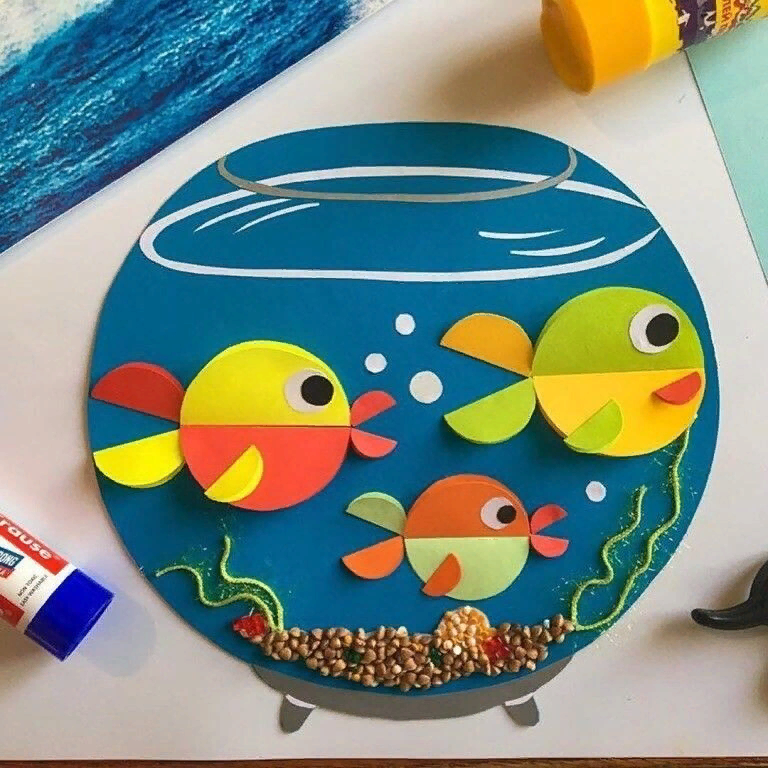 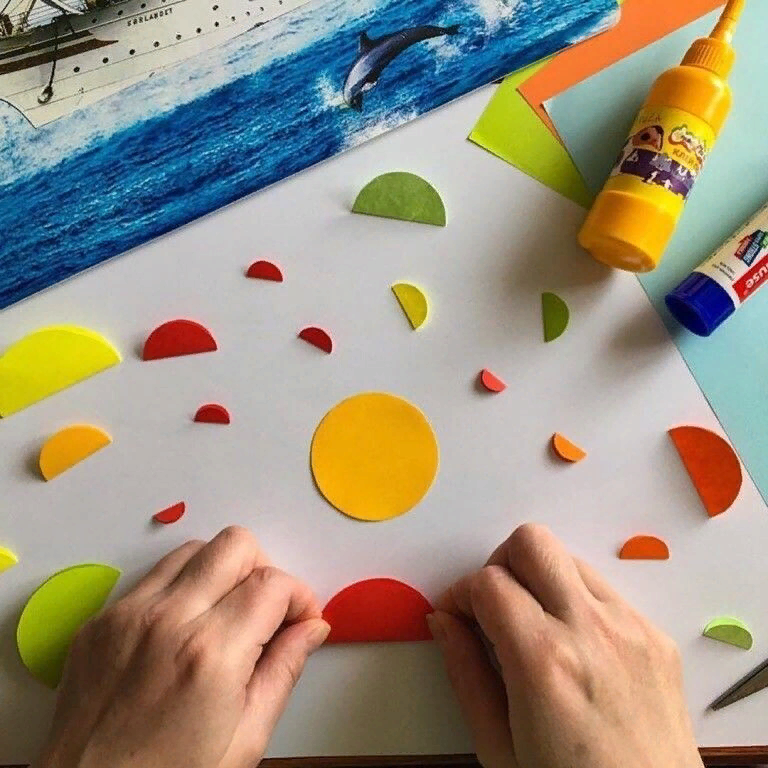 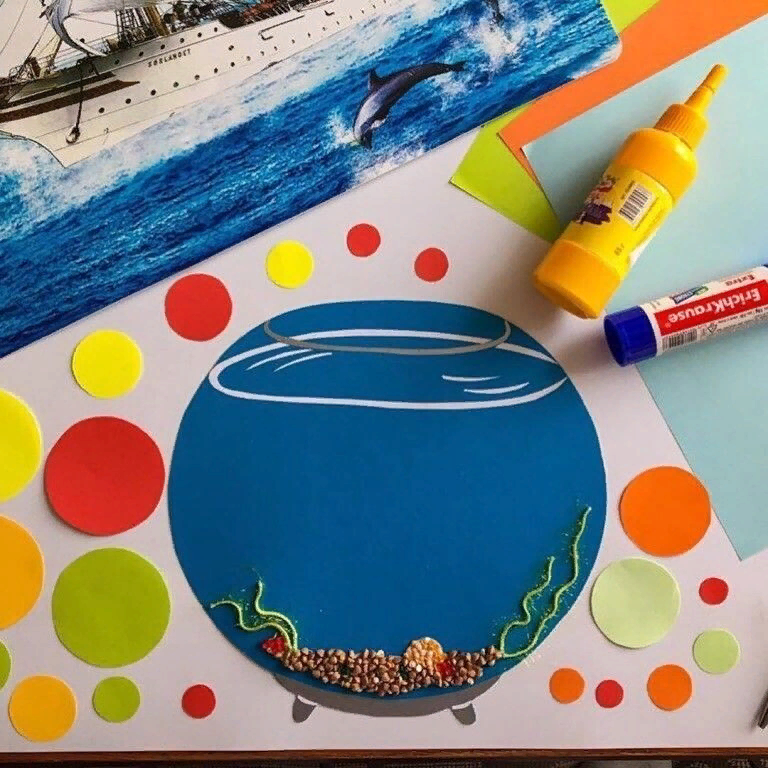 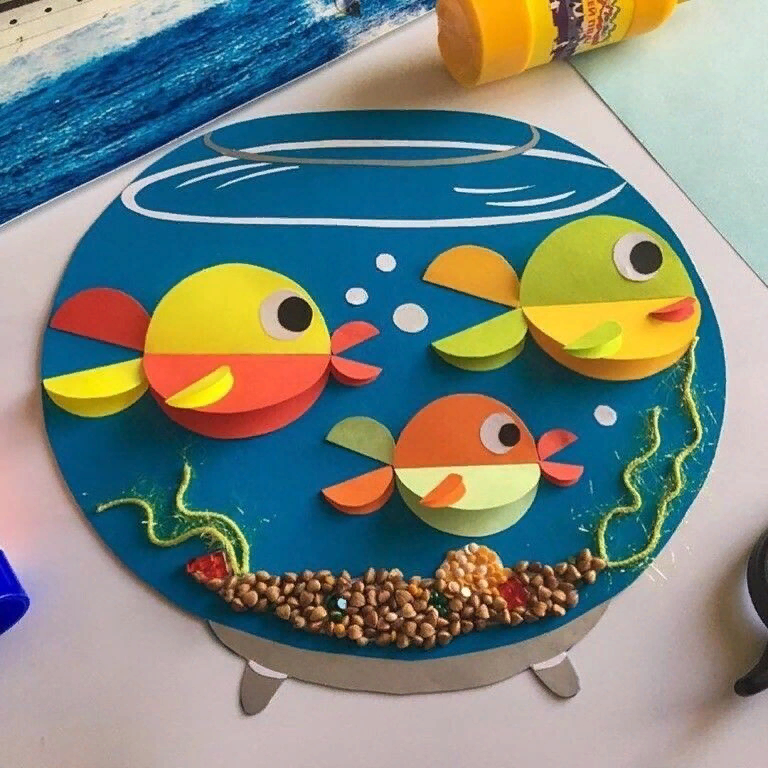 